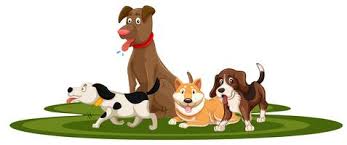 Leigh Dogs & Cats HomePre-Adoption Application FormLeigh Dogs & Cats HomePre-Adoption Application Form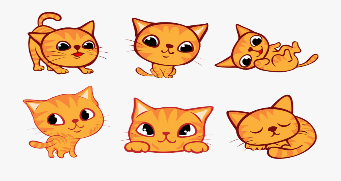 Name of Pet you are interested in:Name of Pet you are interested in:ABOUT YOU: ABOUT YOU: Your Name:Your Name:Your Address:Your Address:Tel Number:Tel Number:Mobile Number:Mobile Number:Email Address:Email Address:ABOUT YOUR HOME:ABOUT YOUR HOME:Number of adults:Number of adults:Number & age(s) of children:Number & age(s) of children:Do you have a garden / yard?Do you have a garden / yard?Do you have a garden / yard exclusively for your use?Do you have a garden / yard exclusively for your use?Is your garden fenced / secured?Is your garden fenced / secured?Is your house owned or rented?Is your house owned or rented?Is your home open plan?Is your home open plan?If rented do you have the Landlords permission? (We will need to see this).If rented do you have the Landlords permission? (We will need to see this).Is someone at home all day (under normal circumstances)?Is someone at home all day (under normal circumstances)?YOUR PET HISTORY:YOUR PET HISTORY:Do you already have a dog / cat?Do you already have a dog / cat?If not have you owned a dog / cat before?If not have you owned a dog / cat before?If yes, please provide details.If yes, please provide details.Do you have any other pets?Do you have any other pets?If so, what are they?If so, what are they?Which dog / cat are you interested in?Which dog / cat are you interested in?Have you adopted from Leigh Dogs & Cats Home previously?Have you adopted from Leigh Dogs & Cats Home previously?What made you choose this particular dog / cat and what can you offer him / her?What made you choose this particular dog / cat and what can you offer him / her?